CAMARA MUNICIPAL DE SANTA BRANCA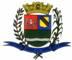 SECRETARIA DE FINANÇAS - CNPJ.01.958.948/0001-17PCA AJUDANTE BRAGA 108 CENTRO SANTA BRANCAData: 18/08/2016 12:48:44Transparência de Gestão Fiscal - LC 131 de 27 de maio 2009 Sistema CECAM (Página: 1 / 1)Relação dos empenhos pagos dia 09 de Agosto de 2016N.Processo Empenho	Fornecedor	Descrição do bem/Serviço adquirido	Modalidade	Licitação	Valor01 - PODER LEGISLATIVO01.00.00.00.0.0000.0000 - DESPESA EXTRAORÇAMENTÁRIA 01.00.00.00.0.0000.0000.0.0111000 - GERAL 01.00.00.00.0.0000.0000.0.0111000.5311 - FICHA01.01 - CAMARA MUNICIPAL01.01.00.00.0.0000.0000 - DESPESA EXTRAORÇAMENTÁRIA 01.01.00.00.0.0000.0000.0.0111000 - GERAL 01.01.00.00.0.0000.0000.0.0111000.5320 - FICHA0/0	100075/1	77	- PREFEITURA MUNICIPAL DE S	, recolhimento de ISS descontado da prestadora de serviços na areade limpeza no mes de julho de 2016	/0	153,5901.01.00.01.000 - Legislativa 01.01.00.01.31 - Ação Legislativa01.01.00.01.31.0001 - MANUTENÇÃO DA CAMARA 01.01.00.01.31.0001.2001 - MANUTENÇÃO DA CAMARA01.01.00.01.31.0001.2001.33903900 - OUTROS SERVIÇOS DE TERCEIROS - PESSOA JURÍDICA 01.01.00.01.31.0001.2001.33903900.0111000 - GERAL 01.01.00.01.31.0001.2001.33903900.0111000.5 - FICHA3.100,01----------------------3.100,01SANTA BRANCA, 09 de Agosto de 2016EVANDRO LUIZ DE MELO SOUSA1SP147248/0-8CHEFE DA COORD FINANCEIRA0/0100074/17  - Instituto Nacional do Seg, refere-se ao  parte descontada da empresa prestadora de  serviços da area  de limpeza da contribuição/0192,67social  de competencia do mes de julho de 20160/0219/1406  - AUTO TRATO RELAMPAGO LAVA, refere-se as lavagens completa dos veiculos  da camara municipal no mes d e julho de 2016, refere-se a0/0219/1406  - AUTO TRATO RELAMPAGO LAVA, refere-se as lavagens completa dos veiculos  da camara municipal no mes d e julho de 2016, refere-se a0/0219/1406  - AUTO TRATO RELAMPAGO LAVA, refere-se as lavagens completa dos veiculos  da camara municipal no mes d e julho de 2016, refere-se aDISPENSA DE LICITAÇÃO/0145,00lavagens espressa dos veiculos da camara no mes de julho de 20160/0234/1453  - MARIA APARECIDA DESOUZA S, refere -se aos serviços de reparos na valvula termostatica sensor de tempe0/0234/1453  - MARIA APARECIDA DESOUZA S, refere -se aos serviços de reparos na valvula termostatica sensor de temperatura bomba d'agua eDISPENSA DE LICITAÇÃO/01.294,00mangueiras  e limpezas de radiador  sustituiçao de agua com atrito s do veiculo gol da camara, refere -semangueiras  e limpezas de radiador  sustituiçao de agua com atrito s do veiculo gol da camara, refere -semangueiras  e limpezas de radiador  sustituiçao de agua com atrito s do veiculo gol da camara, refere -seaos serviços prestados de troxa de coxins  dos amortecedores traseiros , reparos nas pastilhas de freios eaos serviços prestados de troxa de coxins  dos amortecedores traseiros , reparos nas pastilhas de freios eaos serviços prestados de troxa de coxins  dos amortecedores traseiros , reparos nas pastilhas de freios efuidos de freios reparo troca de agua de radiador com aditivo e  troca de buchas do eixo traseiro doroca de buchas do eixo traseiro doveiculo polo da camara0/0214/1238  - PORTO SEGURO  CIA DE SEGU, refere-se a renovação de seguro do veiculo gol da camara municipal durante 12 meses0/0214/1238  - PORTO SEGURO  CIA DE SEGU, refere-se a renovação de seguro do veiculo gol da camara municipal durante 12 meses0/0214/1238  - PORTO SEGURO  CIA DE SEGU, refere-se a renovação de seguro do veiculo gol da camara municipal durante 12 mesesDISPENSA DE LICITAÇÃO/01.314,75----------------------